(Fitosanitarinio eksporto sertifikato formos tekstas ir rekvizitai)1. Eksportuotojo vardas, pavardė (pavadinimas) ir adresas1. Eksportuotojo vardas, pavardė (pavadinimas) ir adresas1. Eksportuotojo vardas, pavardė (pavadinimas) ir adresas1. Eksportuotojo vardas, pavardė (pavadinimas) ir adresas3. Deklaruotas gavėjo vardas, pavardė (pavadinimas) ir adresas3. Deklaruotas gavėjo vardas, pavardė (pavadinimas) ir adresas3. Deklaruotas gavėjo vardas, pavardė (pavadinimas) ir adresas3. Deklaruotas gavėjo vardas, pavardė (pavadinimas) ir adresas4. Valstybinė augalininkystės tarnyba prie Žemės ūkio ministerijosSkirta augalų apsaugos organizacijai (-oms)4. Valstybinė augalininkystės tarnyba prie Žemės ūkio ministerijosSkirta augalų apsaugos organizacijai (-oms)3. Deklaruotas gavėjo vardas, pavardė (pavadinimas) ir adresas3. Deklaruotas gavėjo vardas, pavardė (pavadinimas) ir adresas3. Deklaruotas gavėjo vardas, pavardė (pavadinimas) ir adresas3. Deklaruotas gavėjo vardas, pavardė (pavadinimas) ir adresas5. Kilmės vieta5. Kilmės vieta6. Deklaruota transporto rūšis6. Deklaruota transporto rūšis6. Deklaruota transporto rūšis6. Deklaruota transporto rūšis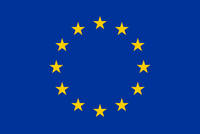 Lietuva, Lithuania, Litauen, Lituanie, ЛитваLietuva, Lithuania, Litauen, Lituanie, Литва7. Deklaruotas įvežimo punktas7. Deklaruotas įvežimo punktas7. Deklaruotas įvežimo punktas7. Deklaruotas įvežimo punktasLietuva, Lithuania, Litauen, Lituanie, ЛитваLietuva, Lithuania, Litauen, Lituanie, Литва8. Skiriamosios žymos: pakuočių skaičius ir aprašas, produkcijos pavadinimas, botaniniai augalų pavadinimai8. Skiriamosios žymos: pakuočių skaičius ir aprašas, produkcijos pavadinimas, botaniniai augalų pavadinimai8. Skiriamosios žymos: pakuočių skaičius ir aprašas, produkcijos pavadinimas, botaniniai augalų pavadinimai8. Skiriamosios žymos: pakuočių skaičius ir aprašas, produkcijos pavadinimas, botaniniai augalų pavadinimai8. Skiriamosios žymos: pakuočių skaičius ir aprašas, produkcijos pavadinimas, botaniniai augalų pavadinimai9. Deklaruotas kiekis10. Patvirtinama, kad šiame dokumente aprašyti augalai, augaliniai produktai arba kitos reguliuojamos prekės buvo patikrinti ir (arba) ištirti laikantis oficialių procedūrų, ir laikoma, kad jie neužkrėsti importuojančios susitariančiosios šalies nurodytais karantininiais kenkėjais bei atitinka dabartinius importuojančios susitariančiosios šalies fitosanitarinius reikalavimus, įskaitant reguliuojamiems nekarantininiams kenkėjams taikomus reikalavimus. 10. Patvirtinama, kad šiame dokumente aprašyti augalai, augaliniai produktai arba kitos reguliuojamos prekės buvo patikrinti ir (arba) ištirti laikantis oficialių procedūrų, ir laikoma, kad jie neužkrėsti importuojančios susitariančiosios šalies nurodytais karantininiais kenkėjais bei atitinka dabartinius importuojančios susitariančiosios šalies fitosanitarinius reikalavimus, įskaitant reguliuojamiems nekarantininiams kenkėjams taikomus reikalavimus. 10. Patvirtinama, kad šiame dokumente aprašyti augalai, augaliniai produktai arba kitos reguliuojamos prekės buvo patikrinti ir (arba) ištirti laikantis oficialių procedūrų, ir laikoma, kad jie neužkrėsti importuojančios susitariančiosios šalies nurodytais karantininiais kenkėjais bei atitinka dabartinius importuojančios susitariančiosios šalies fitosanitarinius reikalavimus, įskaitant reguliuojamiems nekarantininiams kenkėjams taikomus reikalavimus. 10. Patvirtinama, kad šiame dokumente aprašyti augalai, augaliniai produktai arba kitos reguliuojamos prekės buvo patikrinti ir (arba) ištirti laikantis oficialių procedūrų, ir laikoma, kad jie neužkrėsti importuojančios susitariančiosios šalies nurodytais karantininiais kenkėjais bei atitinka dabartinius importuojančios susitariančiosios šalies fitosanitarinius reikalavimus, įskaitant reguliuojamiems nekarantininiams kenkėjams taikomus reikalavimus. 10. Patvirtinama, kad šiame dokumente aprašyti augalai, augaliniai produktai arba kitos reguliuojamos prekės buvo patikrinti ir (arba) ištirti laikantis oficialių procedūrų, ir laikoma, kad jie neužkrėsti importuojančios susitariančiosios šalies nurodytais karantininiais kenkėjais bei atitinka dabartinius importuojančios susitariančiosios šalies fitosanitarinius reikalavimus, įskaitant reguliuojamiems nekarantininiams kenkėjams taikomus reikalavimus. 10. Patvirtinama, kad šiame dokumente aprašyti augalai, augaliniai produktai arba kitos reguliuojamos prekės buvo patikrinti ir (arba) ištirti laikantis oficialių procedūrų, ir laikoma, kad jie neužkrėsti importuojančios susitariančiosios šalies nurodytais karantininiais kenkėjais bei atitinka dabartinius importuojančios susitariančiosios šalies fitosanitarinius reikalavimus, įskaitant reguliuojamiems nekarantininiams kenkėjams taikomus reikalavimus. 11. Papildoma deklaracija11. Papildoma deklaracija11. Papildoma deklaracija11. Papildoma deklaracija11. Papildoma deklaracija11. Papildoma deklaracijaDezinfestacija ir (arba) dezinfekavimasDezinfestacija ir (arba) dezinfekavimasDezinfestacija ir (arba) dezinfekavimas18. Išdavimo vietaData                                                               AntspaudasSpecialisto vardas, pavardė ir parašas18. Išdavimo vietaData                                                               AntspaudasSpecialisto vardas, pavardė ir parašas18. Išdavimo vietaData                                                               AntspaudasSpecialisto vardas, pavardė ir parašas12. Apdorojimo būdas12. Apdorojimo būdas12. Apdorojimo būdas18. Išdavimo vietaData                                                               AntspaudasSpecialisto vardas, pavardė ir parašas18. Išdavimo vietaData                                                               AntspaudasSpecialisto vardas, pavardė ir parašas18. Išdavimo vietaData                                                               AntspaudasSpecialisto vardas, pavardė ir parašas13. Cheminė medžiaga (veiklioji medžiaga)14. Trukmė ir temperatūra14. Trukmė ir temperatūra18. Išdavimo vietaData                                                               AntspaudasSpecialisto vardas, pavardė ir parašas18. Išdavimo vietaData                                                               AntspaudasSpecialisto vardas, pavardė ir parašas18. Išdavimo vietaData                                                               AntspaudasSpecialisto vardas, pavardė ir parašas15. Koncentracija15. Koncentracija16. Data18. Išdavimo vietaData                                                               AntspaudasSpecialisto vardas, pavardė ir parašas18. Išdavimo vietaData                                                               AntspaudasSpecialisto vardas, pavardė ir parašas18. Išdavimo vietaData                                                               AntspaudasSpecialisto vardas, pavardė ir parašas17. Papildoma informacija17. Papildoma informacija17. Papildoma informacija18. Išdavimo vietaData                                                               AntspaudasSpecialisto vardas, pavardė ir parašas18. Išdavimo vietaData                                                               AntspaudasSpecialisto vardas, pavardė ir parašas18. Išdavimo vietaData                                                               AntspaudasSpecialisto vardas, pavardė ir parašas